In 2019, the Hartford Foundation for Public Giving established $100,000 community funds for each of the 29 towns in the Foundation’s region, including the town of Enfield. In 2022, an additional $50,000 was added to the fund. The Greater Community Together Funds will be distributed by the Hartford Foundation through an inclusive and participatory process led by an Advisory Committee made up of town residents from each respective town. The Advisory Committee will design and lead an inclusive process to identify community needs as well as create a participatory grant-making process to address identified needs. If you are an Enfield resident interested in being considered to serve on the Enfield Advisory Committee, please complete this application form and submit to ENFIELD GREATER TOGETHER COMMUNITY FUNDS ADVISORY COMMITTEE by email to SelectionECF@gmail.com or mail to C. Guerreri, Selection Committee, Enfield Greater Community Together Funds, 1010 Enfield Street, Enfield, CT 06082 or drop off at either Enfield Public Library and/or Enfield Senior Center.Background: The Enfield Greater Together Community Fund has been established to support residents of Enfield to take ownership around the needs in our town and to encourage broad and inclusive civic engagement. The Hartford Foundation has established the fund with an initial investment of $100,000. The Advisory Committee will manage the fund and should be inclusive and reflective of all Enfield residents. Participation in the Advisory Committee is open to all Enfield residents age 14 and older, with the exception of elected officials or those actively running for an elected position.  Previous experience in community organizations or in grant-making is not needed. Schedule and Time Commitment: The Advisory Committee will launch its work by fall 2022. Advisory Committee members will be expected to make at least a one-year commitment. The maximum commitment will be determined by the first Advisory Committee members but will not exceed six one-year terms. The regular time commitment, schedule and ways of operating will be determined by Advisory Committee once formed but will probably be at least 1-2 hours per month. Given the inclusive nature of this effort, advisory committees will be supported to organize their work in a way that includes all. Advisory Committee Responsibilities: 1. Decide on the Committee’s operating procedures 2. Develop a process to receive and evaluate applications to the fund 3. Make decisions and recommendations on funding to Hartford FoundationInstructions to Apply: We encourage you to submit applications as soon as possible. Our selection process will be open until June 30. After submitting your application, you can expect to hear from us for a brief conversation. Questions?  Feel free to reach out to SelectionECF@gmail.com. If you need any additional information, visit www.hfpg.org/enfieldcf.  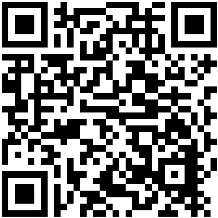 The Enfield Greater Together Community Funds Selection Committee is committed to inclusiveness and outreach to all residents in the Enfield community. Providing the information below is voluntary and will assist in this goal.Thank you for your interest in the Enfield Greater Together Community Fund Advisory Committee.  For questions or to submit your application via email, please contact SelectionEFS@gmail.com.  CONTACT INFORMATION:Full Name:Contact Number:Street Address:Email Address:Organizational affiliation(s) (if any):Organizational affiliation(s) (if any):PERSONAL INFORMATION:Why are you interested in participating in the Advisory Committee for Enfield’s Greater Together Community Fund?How do you describe yourself?Examples of identity include race, ethnicity, gender, socioeconomic status, sexual orientation, religion, age, country of origin, educational background, work experience.What do you hope to bring to the Advisory Committee?Please share anything else you would like us to know:How might we support you in this application process or your participation in the Advisory Committee?